ΣΑΒΒΑΤΟ, 21/0906:45		ΜΑΖΙ ΤΟ ΣΑΒΒΑΤΟΚΥΡΙΑΚΟΕνημερωτική εκπομπή με τον Γιάννη Σκάλκο και την Ευρυδίκη Χάντζιου10:00		ΣΤΑ ΑΚΡΑ (Ε) «Κωνσταντίνος Δασκαλάκης» (Α΄ Μέρος)Με τη Βίκυ Φλέσσα11:00		Η ΖΩΗ ΕΙΝΑΙ ΣΤΙΓΜΕΣ (Ε) «Λαυρέντης Μαχαιρίτσας» (Αφιέρωμα στη μνήμη του)Με τον Ανδρέα Ροδίτη12:00		ΕΙΔΗΣΕΙΣ – ΑΘΛΗΤΙΚΑ – ΚΑΙΡΟΣ12:30		ΜΕΤΑ - ΜΟΥΣΕΙΟ (E) «Αρχαιολογικό Μουσείο Ελευσίνας»13:20		Η ΖΩΗ ΕΙΝΑΙ ΑΛΛΟΥ (Ε) «Νάνος Βαλαωρίτης» (Αφιέρωμα στη μνήμη του)Με την Εύη Κυριακοπούλου14:20		ΣΑΝ ΜΑΓΕΜΕΝΟΙ... (Ε) «Ο άγριος σπόρος»Μια θεατρική παράσταση από την Ομάδα Νάμα (Αφιέρωμα στη μνήμη του Τάκη Σπυριδάκη)Εκπομπή για το θέατρο με τον Γιώργο Δαράκη 15:00		ΕΙΔΗΣΕΙΣ – ΑΘΛΗΤΙΚΑ – ΚΑΙΡΟΣ16:00		ΠΟΛΙΤΕΣ ΤΗΣ ΕΥΡΩΠΗΣ (E) «Το δίκιο του πολίτη»Με τον Κώστα Αργυρό17:00		ΕΡΤ REPORT (E) «Ο γείτονάς μου, ο τουρίστας»Με τις Εμμανουέλλα Αργείτη, Μαρίνα Δεμερτζιάν Μάχη Νικολάρα18:00		ΕΛΛΗΝΙΚΗ ΤΑΙΝΙΑ «Ο Θύμιος τα’ χει 400»Έτος παραγωγής: 1960«Ο Θύμιος Ταμπούλας αφήνει το χωριό του, τη Μακρακόμη, και την αρραβωνιαστικιά του, τη Μπιρμπίλω, και πάει στη Θεσσαλονίκη για να συναντήσει τον θείο του που έρχεται από την Αυστραλία με σκοπό να του ανοίξει εστιατόριο. Στην πόλη, ο Θύμιος πέφτει θύμα πολλών παρεξηγήσεων, επειδή μοιάζει εξαιρετικά με έναν πασίγνωστο ηθοποιό, τον Κώστα Χατζή. Ο Χατζής αποθεώνεται κάθε βράδυ στο θέατρο και γι’ αυτό έχει γίνει υπεροπτικός και φαντασμένος. Για να τον προσγειώσει, ο ατζέντης του ο Βαγγέλης χρησιμοποιεί τον Θύμιο στο θέατρο, ο οποίος τα καταφέρνει. Ο Χατζής παίρνει ένα γερό μάθημα κι ο Θύμιος γίνεται πλουσιότερος».Παίζουν: Κώστας Χατζηχρήστος, Νίκος Ρίζος, Κώστας Δούκας, Αλέκα Στρατηγού, Ζωή Κουρούκλη, Σταύρος Παράβας, Σάσα Καζέλη, Κώστας ΜποζώνηςΣενάριο: Ηλίας Λυκιαρδόπουλος – Κώστας Νικολαϊδης Σκηνοθεσία: Γιώργος Τσαούλης19:20		ΤΕΤΡΑΔΙΑ, ΘΑΝΑΣΗΣ ΛΑΛΑΣ (Ε) «Σον Κόννερι»	20:00-22:00	 SUPERLEAGUE | ΠΑΝΑΙΤΩΛΙΚΟΣ – ΑΕΚ - 4Η ΑΓΩΝΙΣΤΙΚΗ (Ζ)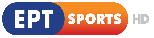 22:00		ΚΕΝΤΡΙΚΟ ΔΕΛΤΙΟ ΕΙΔΗΣΕΩΝ – ΑΘΛΗΤΙΚΑ – ΚΑΙΡΟΣ(ΕΡΤ1 21:00 – Delay)22:45		ΚΑΙΡΟΣ ΓΙΑ … ΕΡΤΑναλυτική πρόγνωση για τον καιρό22:50		ΦΕΣΤΙΒΑΛ ΤΑΙΝΙΩΝ ΜΙΚΡΟΥ ΜΗΚΟΥΣ ΔΡΑΜΑΣ 2019Αφιέρωμα παραγωγής ΕΡΤ3, 2019.
Ταινίες, νέα, συνεντεύξεις από το 42ο Φεστιβάλ ελληνικών ταινιών μικρού μήκους και το 25ο Διεθνές Φεστιβάλ ταινιών μικρού μήκους Δράμας σε σκηνοθεσία Τηλέμαχου Κοεμτζόπουλου23:00		ΣΤΑ ΤΡΑΓΟΥΔΙΑ ΛΕΜΕ ΝΑΙ (Ε) «Αφιέρωμα στο Ζεϊμπέκικο»Μουσική εκπομπή με τη Ναταλία Δραγούμη και τον Μιχάλη Μαρίνο-----------------------------------------------------------------------------------------------------------------02:00		Η ΖΩΗ ΕΙΝΑΙ ΣΤΙΓΜΕΣ (Ε) «Λαυρέντης Μαχαιρίτσας» (Αφιέρωμα στη μνήμη του)Με τον Ανδρέα Ροδίτη03:00		Η ΖΩΗ ΕΙΝΑΙ ΑΛΛΟΥ (Ε) «Νάνος Βαλαωρίτης» (Αφιέρωμα στη μνήμη του)Με την Εύη Κυριακοπούλου04:00		ΠΟΛΙΤΕΣ ΤΗΣ ΕΥΡΩΠΗΣ (E) «Το δίκιο του πολίτη»Με τον Κώστα Αργυρό04:45		ΣΑΝ ΜΑΓΕΜΕΝΟΙ... (Ε) «Ο άγριος σπόρος»Εκπομπή για το θέατρο με τον Γιώργο Δαράκη 05:15		ΕΡΤ REPORT (E) «Ο γείτονάς μου, ο τουρίστας»Με τις Εμμανουέλλα Αργείτη, Μαρίνα Δεμερτζιάν Μάχη Νικολάρα06:15		ΕΛΛΗΝΙΚΗ ΤΑΙΝΙΑ «Ο Θύμιος τα’ χει 400»07:30		ΤΕΤΡΑΔΙΑ, ΘΑΝΑΣΗΣ ΛΑΛΑΣ (Ε) «Σον Κόννερι»07:45		ΣΑΝ ΣΗΜΕΡΑ ΤΟΝ 20Ο ΑΙΩΝΑ (Ε) ΚΥΡΙΑΚΗ, 22/0908:00		ΑΡΧΙΕΡΑΤΙΚΗ ΘΕΙΑ ΛΕΙΤΟΥΡΓΙΑαπό τον Ιερό Ναό Αγίου Μηνά Θεσσαλονίκης10:30		ΦΩΤΕΙΝΑ ΜΟΝΟΠΑΤΙΑ (Ε) «Πάτμος, το ιερό νησί»11:30		ΜΕ ΑΡΕΤΗ ΚΑΙ ΤΟΛΜΗΕκπομπή των Ενόπλων Δυνάμεων12:00		ΕΙΔΗΣΕΙΣ – ΑΘΛΗΤΙΚΑ – ΚΑΙΡΟΣ12:45		ΣΑΝ ΣΗΜΕΡΑ ΤΟΝ 20Ο ΑΙΩΝΑ (E)13:00		ΤΟ ΑΛΑΤΙ ΤΗΣ ΓΗΣ (Ε) «Απόψε την κιθάρα μου» Αφιέρωμα στην επτανησιακή και αθηναϊκή καντάδα»Εκπομπή για την ελληνική μουσική παράδοση υπό την επιμέλεια του Λάμπρου Λιάβα15:00		ΕΙΔΗΣΕΙΣ – ΑΘΛΗΤΙΚΑ – ΚΑΙΡΟΣ16:00		ΠΡΟΣΩΠΙΚΑ (Ε) «Οι Ελληνίδες του Μαρόκου και η θέση της γυναίκας στο εξωτικό βασίλειο»Με την Έλενα Κατρίτση17:00		OUT OF THE BOX (Νέο Επεισόδιο)Με τον Γιάννη Δάρρα 17:30		ΕΛΛΗΝΙΚΗ ΤΑΙΝΙΑ «Το φτωχόπαιδο»Έτος παραγωγής: 1965«Ο έρωτας ενός εργατικού νέου, από φτωχή οικογένεια, για τη φαντασμένη κόρη ενός πλουσίου, πληγώνεται από την απαξίωση, τόσο της κοπέλας, όσο και της μητέρας της. Όταν όμως ο πατέρας πεθαίνει και η φτώχεια κρούει την πόρτα τους, ο νεαρός θα αγοράσει κρυφά το κτήμα τους και θα δώσει δουλειά στο θείο του φτωχού πλέον άλλοτε πλουσιοκόριτσου. Εκείνη δέχεται να τον παντρευτεί, αλλά εξακολουθεί να τον υποτιμά, μέχρις ότου συνειδητοποιεί το καλό που εκείνος έχει κάνει, τόσο στην ίδια, όσο και στην οικογένειά της».Σκηνοθεσία: Γιώργος Παπακώστας, Σενάριο: Βασίλης ΜπέτσοςΠαίζουν: Θάνος Λειβαδίτης, Μέμα Σταθοπούλου, Ελένη Ζαφειρίου, Έφη Οικονόμου, Λαυρέντης Διανέλλος κ.ά. 19:00		ΣΑΝ ΣΗΜΕΡΑ ΤΟΝ 20ο ΑΙΩΝΑ (E)19:15		ΕΛΛΗΝΙΚΗ ΤΑΙΝΙΑ «Ταξίδι με τον έρωτα»«O Λάμπρος λείπει χρόνια στη Γαλλία και επιστρέφει στην Ελλάδα για να βρει την Έλενα παλιά του αγάπη. Στο πλοίο για την Αίγινα, όπου ζει η Έλενα, ο Λάμπρος γνωρίζει τη νεαρή Γιάννα και τον Ιάσονα που πάνε εκεί για να συναντήσουν, η μεν Γιάννα τη μητέρα της, ο δε Ιάσονας τον πατέρα του. Στο μεταξύ οι γονείς των νέων έχουν δεσμό αλλά το κρύβουν από τα παιδιά τους, με αποτέλεσμα τα πράγματα να μπερδευτούν ακόμη πιο πολύ...»Σκηνοθεσία: Ανδρέας Λαμπρινός, Σενάριο: Ανδρέας Λαμπρινός, Φωτογραφία: Κώστας Φιλίππου, Μουσική σύνθεση: Μενέλαος Θεοφανίδης, Παραγωγός: Ανδρέας ΛαμπρινόςΠαίζουν: Τζένη Καρέζη, Δημήτρης Μυράτ, Λάμπρος Κωνσταντάρας, Αλέκα Κατσέλη, Ρίτα Μουσούρη, Κώστας Κακκαβάς, Μαρία Φωκά, Αρτέμης Μάτσας, Μιχάλης Καλογιάννης, Κούλα Αγαγιώτου, Κώστας Στράντζαλης, Νίκος Συράκος, Γιώργος Βελέντζας, Χρήστος Σκαλτσάς 21:00		ΚΕΝΤΡΙΚΟ ΔΕΛΤΙΟ ΕΙΔΗΣΕΩΝ – ΑΘΛΗΤΙΚΑ – ΚΑΙΡΟΣ21:40		ΚΑΙΡΟΣ ΓΙΑ … ΕΡΤΑναλυτική πρόγνωση για τον καιρό21:45		ΑΘΛΗΤΙΚΗ ΚΥΡΙΑΚΗΑθλητική εκπομπή01:00		ΦΕΣΤΙΒΑΛ ΤΑΙΝΙΩΝ ΜΙΚΡΟΥ ΜΗΚΟΥΣ ΔΡΑΜΑΣ 2019Αφιέρωμα παραγωγής ΕΡΤ3, 2019.
Ταινίες, νέα, συνεντεύξεις από το 42ο Φεστιβάλ ελληνικών ταινιών μικρού μήκους και το 25ο Διεθνές Φεστιβάλ ταινιών μικρού μήκους Δράμας σε σκηνοθεσία Τηλέμαχου Κοεμτζόπουλου-----------------------------------------------------------------------------------------------------------------01:15		ΕΛΛΗΝΙΚΗ ΤΑΙΝΙΑ «Το φτωχόπαιδο»02:45		Η ΜΗΧΑΝΗ ΤΟΥ ΧΡΟΝΟΥ (E) «Η εμφάνιση του AIDS και ο θάνατος του Μπίλυ Μπο» Α' ΜέροςΜε τον Χρίστο Βασιλόπουλο03:30		ART WEEK (Ε) «Παντελής Βούλγαρης & Βασίλης Χαραλαμπόπουλος»Με τη Λένα Αρώνη04:30		ΠΡΟΣΩΠΙΚΑ (Ε) «Οι Ελληνίδες του Μαρόκου και η θέση της γυναίκας στο εξωτικό βασίλειο»Με την Έλενα Κατρίτση05:30		ΣΑΝ ΣΗΜΕΡΑ ΤΟΝ 20Ο ΑΙΩΝΑ (Ε)ΔΕΥΤΕΡΑ, 23/09 05:50		ΠΡΩΙΝΗ ΕΝΗΜΕΡΩΣΗΕνημερωτική εκπομπή με τη Νίνα Κασιμάτη και τον Χρήστο Παγώνη09:50		ΑΠΕΥΘΕΙΑΣ Ενημερωτική εκπομπή με τη Μάριον Μιχελιδάκη και τον Κώστα Λασκαράτο12:00		ΕΙΔΗΣΕΙΣ – ΑΘΛΗΤΙΚΑ – ΚΑΙΡΟΣ13:00		ΤΑΞΙΔΕΥΟΝΤΑΣ ΜΕ ΤΗ ΜΑΓΙΑ (Ε) «Μαρόκο»14:00		ΓΕΥΣΕΙΣ ΑΠΟ ΕΛΛΑΔΑ (Ε) «Παντζάρι»14:45		ΕΝΑ ΜΗΛΟ ΤΗΝ ΗΜΕΡΑ (E) 15:00		ΕΙΔΗΣΕΙΣ – ΑΘΛΗΤΙΚΑ – ΚΑΙΡΟΣ16:00		ΕΛΛΗΝΙΚΗ ΤΑΙΝΙΑ «Φεύγω με πίκρα στα ξένα»Αισθηματικό δράμα, παραγωγής 1964«Ένας νεαρός αξιωματικός του Ναυτικού (Χρήστος Νέγκας) επιστρέφει στην Ελλάδα έπειτα από χρόνια. Η μητέρα του (Ζωρζ Σαρρή) θέλει να τον παντρέψει με την κόρη ενός εφοπλιστή (Μαρία Σολδάτου), αλλά εκείνος αγαπάει την κόρη (Μάρθα Βούρτση) ενός φτωχού μουσικού που συνεργάζεται με τον Τσιτσάνη. Η μέλλουσα γυναίκα του αντιδρά αδιάφορα, όταν της εξηγεί ότι αγαπά μια άλλη γυναίκα. Η μητέρα του, ωστόσο, επεμβαίνει και ζητά από την αγαπημένη του να τον αφήσει. Ύστερα από πέντε χρόνια, οι δύο αγαπημένοι συναντιούνται ξανά, όταν ο αξιωματικός χάνει την όρασή του και πρέπει να ταξιδέψει στη Βιέννη για μια δύσκολη επέμβαση».Σκηνοθεσία: Ερρίκος Θαλασσινός, Σενάριο: Δημήτρης Μελέτης, Διεύθυνση φωτογραφίας: Γιάννης Πουλής, Μουσική: Βασίλης Τσιτσάνης.Παίζουν: Μάρθα Βούρτση, Χρήστος Νέγκας, Ζωρζ Σαρρή, Άγγελος Μαυρόπουλος, Γιώργος Νέζος, Μαρία Σολδάτου, Γιώργος Μιχαλακόπουλος, Νατάσα Ράμου, Μ. Ξενάκη, Γιάννης Μπέρτος, Νίκος Τσουκαλάς, Ζωή Βουδούρη, Μαίρη Κόκκαλη, Γεράσιμος Μαρόλιας, Μ. Μάνεσης.17:20		ΜΟΝΟΓΡΑΜΜΑ (E) «Διδώ Σωτηρίου» (Αφιέρωμα: 23/09/2004 Θάνατος Δ. Σωτηρίου)18:00		ΕΙΔΗΣΕΙΣ – ΑΘΛΗΤΙΚΑ – ΚΑΙΡΟΣΚαι Δελτίο στη Νοηματική18:15		ΚΑΙΡΟΣ ΓΙΑ … ΕΡΤΑναλυτική πρόγνωση για τον καιρό18:30		ΣΑΝ ΣΗΜΕΡΑ ΤΟΝ 20Ο ΑΙΩΝΑ (E) 18:45		Η ΜΗΧΑΝΗ ΤΟΥ ΧΡΟΝΟΥ (E) «Η παρακμή του Βυζαντίου»Με τον Χρίστο Βασιλόπουλο19:45		ΝΥΧΤΕΡΙΝΟΣ ΕΠΙΣΚΕΠΤΗΣ (ΕΡΤ ΑΡΧΕΙΟ) (E) «Διδώ Σωτηρίου» (Αφιέρωμα)20:50		ΚΕΝΤΡΙΚΟ ΔΕΛΤΙΟ ΕΙΔΗΣΕΩΝ – ΑΘΛΗΤΙΚΑ – ΚΑΙΡΟΣ22:00		ΕΛΛΗΝΙΚΗ ΣΕΙΡΑ «Τα χαϊδεμένα παιδιά» (Ε) (Επ. 13ο, 14ο, 15ο & 16ο)Ήρωες της σειράς είναι τέσσερις μεσόκοποι απολίτικοι άντρες, ο νομικός σύμβουλος πολυεθνικής επιχείρησης Κίμων Λαζαρίδης, ο καταπιεσμένος τραπεζικός υπάλληλος Τάσος Ζαρκάδας, ο αορίστου επαγγέλματος «παράγων» Μένιος Βλασσόπουλος και ο μεγαλοεισοδηματίας ‘Άγγελος Κουμουνδούρος. Μαζί τους η Πρόεδρος του Συλλόγου για τη Μεσογειακή Κουζίνα και ξενοδόχος, Ζίνα. Κινητήρια δύναμη των πάντων είναι όμως ο γερο-χάκερ Νικηφόρος ο Α΄. Παίζουν: Σωτήρης Μουστάκας, Ντίνα Κώνστα, Γιάννης Μπέζος, Τάσος Παλαντζίδης, Δημήτρης Πουλικάκος, Τόνυ Άντονι, Αλμπέρτος Φαϊς, Σάκης Μπουλάς, Γιάννης Ζουγανέλης, Κοσμάς Ζαχάρωφ, Γεωργία Ανέστη, Γιώργος Βελέντζας, Κώστας Τσάκωνας, Σταμάτης Τζελέπης, Αλκμήνη Σταθάτου, Δρόσος ΣκώτηςΣενάριο: Παναγιώτης Πασχίδης
Μουσική: Διονύσης Σαββόπουλος
Διεύθυνση φωτογραφίας: Λευτέρης Παυλόπουλος, Γιάννης Σμαραγδής
Μοντάζ: Δημοσθένης Ράπτης
Επιστημονικός σύμβουλος: Ηρακλής Μπογδάνος, Σκηνοθεσία: Γιάννης Σμαραγδής23:30		ΠΑΡΑΣΚΗΝΙΟ (ΕΡΤ ΑΡΧΕΙΟ) (E) «Διδώ Σωτηρίου» (Αφιέρωμα)00:00		ΕΙΔΗΣΕΙΣ ΑΠΟ ΤΗΝ ΠΕΡΙΦΕΡΕΙΑΕκπομπή παραγωγής ΕΡΤ3, με τον Χρήστο Δάντση-----------------------------------------------------------------------------------------------------------------00:15		ΕΛΛΗΝΙΚΗ ΤΑΙΝΙΑ «Φεύγω με πίκρα στα ξένα»01:30		ΣΤΙΓΜΕΣ ΑΠΟ ΤΟ ΕΛΛΗΝΙΚΟ ΤΡΑΓΟΥΔΙ (ΑΡΧΕΙΟ ΕΡΤ) (E) «Βούλα Ζουμπουλάκη»02:00		Η ΜΗΧΑΝΗ ΤΟΥ ΧΡΟΝΟΥ (E) «Η παρακμή του Βυζαντίου»03:00		ΕΛΛΗΝΙΚΗ ΣΕΙΡΑ «Τα χαϊδεμένα παιδιά» (Ε) (Επ. 13ο, 14ο, 15ο & 16ο)04:30		ΠΑΡΑΣΚΗΝΙΟ (ΕΡΤ ΑΡΧΕΙΟ) (E) «Διδώ Σωτηρίου» (Αφιέρωμα)05:00		ΜΟΝΟΓΡΑΜΜΑ (E) «Διδώ Σωτηρίου» (Αφιέρωμα: 23/09/2004 Θάνατος Δ. Σωτηρίου)05:30		ΣΑΝ ΣΗΜΕΡΑ ΤΟΝ 20Ο ΑΙΩΝΑ) (E)ΤΡΙΤΗ, 24/0905:50		ΠΡΩΙΝΗ ΕΝΗΜΕΡΩΣΗΕνημερωτική εκπομπή με τη Νίνα Κασιμάτη και τον Χρήστο Παγώνη09:50		ΑΠΕΥΘΕΙΑΣ Ενημερωτική εκπομπή με τη Μάριον Μιχελιδάκη και τον Κώστα Λασκαράτο12:00		ΕΙΔΗΣΕΙΣ – ΑΘΛΗΤΙΚΑ – ΚΑΙΡΟΣ13:00		ΤΑΞΙΔΕΥΟΝΤΑΣ ΜΕ ΤΗ ΜΑΓΙΑ (Ε) «Γουατεμάλα» (Α' Μέρος)14:00		ΓΕΥΣΕΙΣ ΑΠΟ ΕΛΛΑΔΑ (Ε) «Χόρτα του χειμώνα»14:45		ΕΝΑ ΜΗΛΟ ΤΗΝ ΗΜΕΡΑ (E) 15:00		ΕΙΔΗΣΕΙΣ – ΑΘΛΗΤΙΚΑ – ΚΑΙΡΟΣ16:00		ΕΛΛΗΝΙΚΗ ΤΑΙΝΙΑ «Κάποια μάνα αναστενάζει»Αισθηματικό δράμα, παραγωγής 1966«Ένας λαϊκός τραγουδιστής κλείνεται στη φυλακή για φόνο εξ αμελείας. Καθώς ο καιρός περνά, αρχίζει να κατατρύχεται από την ψυχοφθόρα εντύπωση ότι η φιλενάδα του τον απατά. Εκείνη όμως, που ούτε στιγμή δεν διανοήθηκε κάτι τέτοιο, καταφέρνει με την πραότητα και τη γλυκύτητα του χαρακτήρα της να τον απαλλάξει απ’ αυτή τη βασανιστική ιδέα και να τον λυτρώσει από το βάσανο της ζήλιας και της καχυποψίας.»Σκηνοθεσία: Οδυσσέας Κωστελέτος, Σενάριο: Αλέκος Αντωνόπουλος, Διεύθυνση φωτογραφίας: Ερρίκος ΜερόντηςΜουσική επιμέλεια: Χρήστος ΜουραμπάςΠαίζουν: Άντζελα Ζήλεια, Θανάσης Μυλωνάς, Λαυρέντης Διανέλλος, Ελένη Ζαφειρίου, Θόδωρος Μορίδης, Μαλαίνα Ανουσάκη, Νίκος Φέρμας, Γιώργος Νέζος, Δημήτρης Χόπτηρης, Γιώτα Σοϊμοίρη, Χριστόφορος Ζήκας, Βασίλης Καΐλας, Νίκος Τσαχιρίδης, Νάνσυ Μάνδρου, Νικήτας Πλατής, Λάμπρος Κοτσίρης, Στάθης Χατζηπαυλής, Ρένα Γαλάνη, Αθηνόδωρος Προύσαλης, Νάσος Κεδράκας, Νίκος Πασχαλίδης, Θάνος Κανέλλης, Σόνια Δήμου, Γιάννης Καρυπίδης17:20		ΜΟΝΟΓΡΑΜΜΑ (E) «Κώστας Καζάκος» (Α΄ Μέρος)18:00		ΕΙΔΗΣΕΙΣ – ΑΘΛΗΤΙΚΑ – ΚΑΙΡΟΣΚαι Δελτίο στη Νοηματική18:15		ΚΑΙΡΟΣ ΓΙΑ … ΕΡΤΑναλυτική πρόγνωση για τον καιρό18:30		ΣΑΝ ΣΗΜΕΡΑ ΤΟΝ 20Ο ΑΙΩΝΑ (E) 18:45		Η ΜΗΧΑΝΗ ΤΟΥ ΧΡΟΝΟΥ (E) «Η απελευθέρωση των Ιωαννίνων- το έπος των Εθελοντών» (Α' Μέρος)Με τον Χρίστο Βασιλόπουλο19:45		 ΙΧΝΗΛΑΤΕΣ (EΡΤ ΑΡΧΕΙΟ) (E) «Ας γελάσουμε...»20:50		ΚΕΝΤΡΙΚΟ ΔΕΛΤΙΟ ΕΙΔΗΣΕΩΝ – ΑΘΛΗΤΙΚΑ – ΚΑΙΡΟΣ22:00		ΕΛΛΗΝΙΚΗ ΣΕΙΡΑ «Τα χαϊδεμένα παιδιά» (Ε) (Επ. 17ο & 18ο τελευταίο)23:00		ΕΛΛΗΝΙΚΗ ΣΕΙΡΑ «ΗΣΥΧΕΣ ΜΕΡΕΣ ΤΟΥ ΑΥΓΟΥΣΤΟΥ» (“Αλμυρό φιλί” - Επεισόδιο 1Ο)Κοινωνική σειρά 3 επεισοδίωνΗ σειρά αποτελείται από τρεις διαπλεκόμενες ιστορίες, που διαδραματίζονται στην Αθήνα, τον Αύγουστο. Μια ηλικιωμένη γυναίκα και μια πολύ νεότερή της γειτόνισσα, γνωρίζονται και αρχίζουν να κάνουν παρέα. Ένας συνταξιούχος ναυτικός συναντά ένα βράδυ στον Ηλεκτρικό μια γυναίκα, που μόλις έχει χάσει τον άντρα της, και ανάμεσά τους αναπτύσσεται μια ζεστή σχέση. Ένας τραπεζικός υπάλληλος δέχεται κάθε μέρα, την ίδια ώρα, ερωτικά τηλεφωνήματα από μια άγνωστη.Τρεις διαφορετικές ιστορίες, από την καθημερινή ζωή της πρωτεύουσας. Η μία μέσα στην άλλη, όπως διασταυρώνονται κι οι ήρωές τους, χωρίς ν’ ανταλλάξουν το παραμικρό βλέμμα, στο χωνευτήρι της μεγαλούπολης.Η τηλεοπτική αυτή σειρά προέρχεται από την κινηματογραφική ταινία «Ήσυχες μέρες του Αυγούστου» του Παντελή Βούλγαρη (1992).Παίζουν: Αλέκα Παΐζη, Θέμις Μπαζάκα, Θανάσης Βέγγος, Χρυσούλα Διαβάτη, Αλέκος Ουδινότης, Ειρήνη Ιγγλέση, Μίρκα Καλατζοπούλου, Νίνα Παπαζαφειροπούλου, Ειρήνη Κουμαριανού, Σταύρος Καλάρογλου, Τόνια Σταυροπούλου, Αγλαΐα Παππά, Στέλλα Φυρογένη, Κυριακή Μαθέ, Έκτωρ Καλούδης, Σταμάτης Γκίκας, Γιάννης Κασελάκης, Μανώλης Μαυροματάκης, Αλέξανδρος Ρήγας, Δημήτρης Σαραβάνος, Αλκίνοος Ιωαννίδης, Δημήτριος Μικέλης, Γιώργος Στριφτάρης, Νίκος Χείλιος, Στέργιος ΤζαφέρηςΣενάριο: Παντελής ΒούλγαρηςΜουσική: Μάνος ΧατζιδάκιςΔιεύθυνση φωτογραφίας: Ντίνος ΚατσουρίδηςΣκηνοθεσία: Παντελής Βούλγαρης00:00		ΕΙΔΗΣΕΙΣ ΑΠΟ ΤΗΝ ΠΕΡΙΦΕΡΕΙΑΕκπομπή παραγωγής ΕΡΤ3, με τον Χρήστο Δάντση-----------------------------------------------------------------------------------------------------------------00:15		ΕΛΛΗΝΙΚΗ ΤΑΙΝΙΑ «Κάποια μάνα αναστενάζει»01:30		ΣΤΙΓΜΕΣ ΑΠΟ ΤΟ ΕΛΛΗΝΙΚΟ ΤΡΑΓΟΥΔΙ (ΑΡΧΕΙΟ ΕΡΤ) (E) «Βούλα Ζουμπουλάκη»02:00		Η ΜΗΧΑΝΗ ΤΟΥ ΧΡΟΝΟΥ (E) «Η απελευθέρωση των Ιωαννίνων- το έπος των Εθελοντών» (Α' Μέρος)03:00		ΕΛΛΗΝΙΚΗ ΣΕΙΡΑ «Τα χαϊδεμένα παιδιά» (Ε) (Επ. 17ο & 18ο τελευταίο)04:00		ΕΛΛΗΝΙΚΗ ΣΕΙΡΑ «ΗΣΥΧΕΣ ΜΕΡΕΣ ΤΟΥ ΑΥΓΟΥΣΤΟΥ» (“Αλμυρό φιλί” - Επεισόδιο 1Ο)Κοινωνική σειρά 3 επεισοδίων05:00		ΜΟΝΟΓΡΑΜΜΑ (E) «Κώστας Καζάκος» (Α΄Μέρος)05:30		ΣΑΝ ΣΗΜΕΡΑ ΤΟΝ 20Ο ΑΙΩΝΑ) (E)ΤΕΤΑΡΤΗ, 25/09 05:50		ΠΡΩΙΝΗ ΕΝΗΜΕΡΩΣΗΕνημερωτική εκπομπή με τη Νίνα Κασιμάτη και τον Χρήστο Παγώνη09:50		ΑΠΕΥΘΕΙΑΣ Ενημερωτική εκπομπή με τη Μάριον Μιχελιδάκη και τον Κώστα Λασκαράτο12:00		ΕΙΔΗΣΕΙΣ – ΑΘΛΗΤΙΚΑ – ΚΑΙΡΟΣ13:00		ΤΑΞΙΔΕΥΟΝΤΑΣ ΜΕ ΤΗ ΜΑΓΙΑ (Ε) «Γουατεμάλα» (Β’ Μέρος)14:00		ΓΕΥΣΕΙΣ ΑΠΟ ΕΛΛΑΔΑ (Ε) «Φιστίκι Αιγίνης»14:45		ΕΝΑ ΜΗΛΟ ΤΗΝ ΗΜΕΡΑ (E) 15:00		ΕΙΔΗΣΕΙΣ – ΑΘΛΗΤΙΚΑ – ΚΑΙΡΟΣ16:00		ΕΛΛΗΝΙΚΗ ΤΑΙΝΙΑ «Το τυχερό παντελόνι»Κωμωδία παραγωγής 1963  «Ένας αστυφύλακας συλλαμβάνει τον ταλαίπωρο Θανάση, ο οποίος παραδέχεται ότι έκλεψε το παντελόνι ενός ευτυχισμένου ανθρώπου, ώστε να ευτυχήσει και εκείνος με τη σειρά του, όπως ακριβώς του υπέδειξε μια Τσιγγάνα. Ομολογεί ότι, για να παντρευτεί την αγαπημένη του, ζήτησε να δανειστεί ένα παντελόνι, αλλά κανείς δεν δεχόταν να τον δανείσει. Έτσι αποφάσισε να κλέψει ένα. Ο αστυφύλακας τον βοηθά και βρίσκουν τον κάτοχο του παντελονιού αλλά και δουλειά για τον Θανάση. Έτσι, ο τελευταίος μπορεί πλέον να παντρευτεί την κοπέλα του και να φτιάξει οικογένεια».Σκηνοθεσία: Πάνος Γλυκοφρύδης, Σενάριο: Δημήτρης Γιαννουκάκης, Διεύθυνση φωτογραφίας: Βαγγέλης Καραμανίδης, Μουσική: Γεράσιμος Λαβράνος.Παίζουν: Θανάσης Βέγγος, Νίκη Λινάρδου, Γιάννης Αργύρης, Γιάννης Μαλούχος, Κατερίνα Γιουλάκη, Δημήτρης Νικολαΐδης, Σούλη Σαμπάχ, Νικήτας Πλατής, Γιώργος Γρηγορίου, Μαίρη Μεταξά, Κώστας Μεντής, Αντώνης Κουφουδάκης, Ράλλης Αγγελίδης, Ξένη Δράμαλη, Πέπη Λιμνίου, Γιάννης Κάσδαγλης, Ελευθερία Σπανού17:20		ΜΟΝΟΓΡΑΜΜΑ (E) «Κώστας Καζάκος» (Β΄ Μέρος)18:00		ΕΙΔΗΣΕΙΣ – ΑΘΛΗΤΙΚΑ – ΚΑΙΡΟΣΚαι Δελτίο στη Νοηματική18:15		ΚΑΙΡΟΣ ΓΙΑ … ΕΡΤΑναλυτική πρόγνωση για τον καιρό18:30		ΣΑΝ ΣΗΜΕΡΑ ΤΟΝ 20Ο ΑΙΩΝΑ (Ε)18:45		Η ΜΗΧΑΝΗ ΤΟΥ ΧΡΟΝΟΥ (E) «Η απελευθέρωση των Ιωαννίνων- ο πόλεμος των Κατασκόπων» (Β' Μέρος)Με τον Χρίστο Βασιλόπουλο19:45		ΙΧΝΗΛΑΤΕΣ (EΡΤ ΑΡΧΕΙΟ) (E) «Η έμπνευση»20:50		ΚΕΝΤΡΙΚΟ ΔΕΛΤΙΟ ΕΙΔΗΣΕΩΝ – ΑΘΛΗΤΙΚΑ – ΚΑΙΡΟΣ22:00		Η ΑΥΛΗ ΤΩΝ ΧΡΩΜΑΤΩΝ (E) «Αφιέρωμα στον Μανώλη Χιώτη και τον Γιάννη Σταματίου (Σπόρο)»Μουσική εκπομπή με την Αθηνά Καμπάκογλου00:00		ΕΙΔΗΣΕΙΣ ΑΠΟ ΤΗΝ ΠΕΡΙΦΕΡΕΙΑΕκπομπή παραγωγής ΕΡΤ3, με τον Χρήστο Δάντση-----------------------------------------------------------------------------------------------------------------00:15		ΕΛΛΗΝΙΚΗ ΤΑΙΝΙΑ «Το τυχερό παντελόνι»01:30		ΕΝΑ ΘΕΑΤΡΟ ΓΙΟΡΤΑΖΕΙ (E) «Αλέξης Σολομός - Αττική Κωμωδία» (Αφιέρωμα στον Αλ. Σολωμό, που απεβίωσε 25/09/2012)02:00		Η ΜΗΧΑΝΗ ΤΟΥ ΧΡΟΝΟΥ (E) «Η απελευθέρωση των Ιωαννίνων- ο πόλεμος των Κατασκόπων» (Β' Μέρος)03:00		Η ΑΥΛΗ ΤΩΝ ΧΡΩΜΑΤΩΝ (E) «Αφιέρωμα στον Μανώλη Χιώτη και τον Γιάννη Σταματίου (Σπόρο)»Μουσική εκπομπή με την Αθηνά Καμπάκογλου05:00		ΜΟΝΟΓΡΑΜΜΑ (E) «Κώστας Καζάκος» (Β΄ Μέρος)05:30		ΣΑΝ ΣΗΜΕΡΑ ΤΟΝ 20Ο ΑΙΩΝΑ) (E)ΠΕΜΠΤΗ 26/0905:50		ΠΡΩΙΝΗ ΕΝΗΜΕΡΩΣΗΕνημερωτική εκπομπή με τη Νίνα Κασιμάτη και τον Χρήστο Παγώνη09:50		ΑΠΕΥΘΕΙΑΣ Ενημερωτική εκπομπή με τη Μάριον Μιχελιδάκη και τον Κώστα Λασκαράτο12:00		ΕΙΔΗΣΕΙΣ – ΑΘΛΗΤΙΚΑ – ΚΑΙΡΟΣ13:00		ΤΑΞΙΔΕΥΟΝΤΑΣ ΜΕ ΤΗ ΜΑΓΙΑ (Ε) «Τοσκάνη»14:00		ΓΕΥΣΕΙΣ ΑΠΟ ΕΛΛΑΔΑ (Ε) «Μελιτζάνα»14:45		ΕΝΑ ΜΗΛΟ ΤΗΝ ΗΜΕΡΑ (E) 15:00		ΕΙΔΗΣΕΙΣ – ΑΘΛΗΤΙΚΑ – ΚΑΙΡΟΣ16:00		ΕΛΛΗΝΙΚΗ ΤΑΙΝΙΑ «Ο αετός των σκλαβωμένων»Δράμα, παραγωγής 1970«Ο Μανώλης Σγουρός, άξιος απόγονος μιας ένδοξης κρητικής οικογένειας, πρέπει να κρατήσει κρυφό το όνομα και την καταγωγή του, διαφορετικά οι Τούρκοι θα σκοτώσουν οποιονδήποτε έρθει σε επαφή μαζί του. Ένας καπετάνιος όμως, τον αναγνωρίζει, οπότε είναι αδύνατο πια να αποφύγει τη μοίρα του. Μπαίνει στην ομάδα των υπόλοιπων καπεταναίων και μαζί τους καταστρώνει ένα σχέδιο για να αποτινάξουν τον οθωμανικό ζυγό και να κερδίσουν πάλι την ελευθερία τους. Όμως, ο έρωτας του Μανώλη για μια γυναίκα κινδυνεύει να χαλάσει τα σχέδιά τους.»Σκηνοθεσία: Ορέστης Λάσκος.Σενάριο: Πάνος Κοντέλλης, Διεύθυνση φωτογραφίας: Τάκης Καλαντζής, Μουσική: Χρήστος Μουραμπάς.Παίζουν: Νίκος Ξανθόπουλος, Καίτη Παπανίκα, Στέφανος Στρατηγός, Δήμος Σταρένιος, Ελένη Ζαφειρίου, Θόδωρος Μορίδης, Παντελής Ζερβός, Γιώργος Μούτσιος, Αθηνόδωρος Προύσαλης, Θάνος Παπαδόπουλος, Τζούλια Αργυροπούλου, Στάθης Χατζηπαυλής, Λάζος Τερζάς, Νάσος Κεδράκας, Θόδωρος Ντόβας, Νίκος Πασχαλίδης, Τάκης Χριστοφορίδης, Ντίνος Δουλγεράκης17:20		ΜΟΝΟΓΡΑΜΜΑ (Ε) «Νίκος Καρούζος»18:00		ΕΙΔΗΣΕΙΣ – ΑΘΛΗΤΙΚΑ – ΚΑΙΡΟΣΚαι Δελτίο στη Νοηματική18:15		ΚΑΙΡΟΣ ΓΙΑ … ΕΡΤΑναλυτική πρόγνωση για τον καιρό18:30		ΣΑΝ ΣΗΜΕΡΑ ΤΟΝ 20Ο ΑΙΩΝΑ (E)18:45		Η ΜΗΧΑΝΗ ΤΟΥ ΧΡΟΝΟΥ (E) «Αφιέρωμα στη Βίκυ Μοσχολιού» (Α΄ Μέρος)Με τον Χρίστο Βασιλόπουλο19:45		ΙΧΝΗΛΑΤΕΣ (EΡΤ ΑΡΧΕΙΟ) (E) «Ποιος τρώει και γιατί»20:50		ΚΕΝΤΡΙΚΟ ΔΕΛΤΙΟ ΕΙΔΗΣΕΩΝ – ΑΘΛΗΤΙΚΑ – ΚΑΙΡΟΣ22:00		ΕΛΛΗΝΙΚΗ ΣΕΙΡΑ «ΗΣΥΧΕΣ ΜΕΡΕΣ ΤΟΥ ΑΥΓΟΥΣΤΟΥ» (“Μαθήματα Αγγλικών” Επ. 2Ο & «Φιγούρα στο παράθυρο» Επ. 3Ο τελευταίο)Κοινωνική σειρά 3 επεισοδίωνΗ σειρά αποτελείται από τρεις διαπλεκόμενες ιστορίες, που διαδραματίζονται στην Αθήνα, τον Αύγουστο. Μια ηλικιωμένη γυναίκα και μια πολύ νεότερή της γειτόνισσα, γνωρίζονται και αρχίζουν να κάνουν παρέα. Ένας συνταξιούχος ναυτικός συναντά ένα βράδυ στον Ηλεκτρικό μια γυναίκα, που μόλις έχει χάσει τον άντρα της, και ανάμεσά τους αναπτύσσεται μια ζεστή σχέση. Ένας τραπεζικός υπάλληλος δέχεται κάθε μέρα, την ίδια ώρα, ερωτικά τηλεφωνήματα από μια άγνωστη.Τρεις διαφορετικές ιστορίες, από την καθημερινή ζωή της πρωτεύουσας. Η μία μέσα στην άλλη, όπως διασταυρώνονται κι οι ήρωές τους, χωρίς ν’ ανταλλάξουν το παραμικρό βλέμμα, στο χωνευτήρι της μεγαλούπολης.Η τηλεοπτική αυτή σειρά προέρχεται από την κινηματογραφική ταινία «Ήσυχες μέρες του Αυγούστου» του Παντελή Βούλγαρη (1992).Παίζουν: Αλέκα Παΐζη, Θέμις Μπαζάκα, Θανάσης Βέγγος, Χρυσούλα Διαβάτη, Αλέκος Ουδινότης, Ειρήνη Ιγγλέση, Μίρκα Καλατζοπούλου, Νίνα Παπαζαφειροπούλου, Ειρήνη Κουμαριανού, Σταύρος Καλάρογλου, Τόνια Σταυροπούλου, Αγλαΐα Παππά, Στέλλα Φυρογένη, Κυριακή Μαθέ, Έκτωρ Καλούδης, Σταμάτης Γκίκας, Γιάννης Κασελάκης, Μανώλης Μαυροματάκης, Αλέξανδρος Ρήγας, Δημήτρης Σαραβάνος, Αλκίνοος Ιωαννίδης, Δημήτριος Μικέλης, Γιώργος Στριφτάρης, Νίκος Χείλιος, Στέργιος ΤζαφέρηςΣενάριο: Παντελής ΒούλγαρηςΜουσική: Μάνος ΧατζιδάκιςΔιεύθυνση φωτογραφίας: Ντίνος ΚατσουρίδηςΣκηνοθεσία: Παντελής Βούλγαρης00:00		ΕΙΔΗΣΕΙΣ ΑΠΟ ΤΗΝ ΠΕΡΙΦΕΡΕΙΑΕκπομπή παραγωγής ΕΡΤ3, με τον Χρήστο Δάντση-----------------------------------------------------------------------------------------------------------------00:15		ΕΛΛΗΝΙΚΗ ΤΑΙΝΙΑ «Ο αετός των σκλαβωμένων»01:30		ΑΡΧΑΙΟΛΟΓΙΚΕΣ ΞΕΝΑΓΗΣΕΙΣ (E) «Η καταστροφή του Παρθενώνος από τον Μοροζίνι» (26/09/1687: Ο Μοροζίνι καταστρέφει τον Παρθενώνα)02:00		Η ΜΗΧΑΝΗ ΤΟΥ ΧΡΟΝΟΥ (E) «Αφιέρωμα στη Βίκυ Μοσχολιού» (Α΄ Μέρος)03:00		ΕΛΛΗΝΙΚΗ ΣΕΙΡΑ «ΗΣΥΧΕΣ ΜΕΡΕΣ ΤΟΥ ΑΥΓΟΥΣΤΟΥ» (“Μαθήματα Αγγλικών” Επ. 2Ο & «Φιγούρα στο παράθυρο» Επ. 3Ο τελευταίο)05:00		ΜΟΝΟΓΡΑΜΜΑ (Ε) «Νίκος Καρούζος»05:30		ΣΑΝ ΣΗΜΕΡΑ ΤΟΝ 20Ο ΑΙΩΝΑ) (E)ΠΑΡΑΣΚΕΥΗ, 27/0905:50		ΠΡΩΙΝΗ ΕΝΗΜΕΡΩΣΗΕνημερωτική εκπομπή με τη Νίνα Κασιμάτη και τον Χρήστο Παγώνη09:50		ΑΠΕΥΘΕΙΑΣ Ενημερωτική εκπομπή με τη Μάριον Μιχελιδάκη και τον Κώστα Λασκαράτο12:00		ΕΙΔΗΣΕΙΣ – ΑΘΛΗΤΙΚΑ – ΚΑΙΡΟΣ13:00		ΤΑΞΙΔΕΥΟΝΤΑΣ ΜΕ ΤΗ ΜΑΓΙΑ (Ε) «Πράσινο ακρωτήριο - Cabo Verde»14:00		ΓΕΥΣΕΙΣ ΑΠΟ ΕΛΛΑΔΑ (Ε) «Σοκολάτα»14:45		ΕΝΑ ΜΗΛΟ ΤΗΝ ΗΜΕΡΑ (E) 15:00		ΕΙΔΗΣΕΙΣ – ΑΘΛΗΤΙΚΑ – ΚΑΙΡΟΣ16:00		ΕΛΛΗΝΙΚΗ ΤΑΙΝΙΑ «Πληγωμένες καρδιές»Αισθηματικό δράμα, παραγωγής 1963«Ο Πάνος Κουκούλης (Ανδρέας Ντούζος) μπαρκάρει ναύτης σε καράβι, λόγω της ανεργίας, αφήνοντας πίσω τη γυναίκα του Φρόσω (Άντζελα Ζήλεια) και τα παιδιά του Βασίλη και Μαιρούλα (Βασιλάκης Καΐλας και Μαιρούλα Ευαγγέλου). Η οικογένεια ζει με δυσκολία και η μητέρα αναγκάζεται να ξενοδουλεύει. Στο σπίτι έρχεται να μείνει ο αδερφός του Πάνου, Θανάσης (Νίκος Ξανθόπουλος),ο οποίος αποφυλακίζεται και αναγκάζει την κουνιάδα του να του δίνει όσα χρήματα έχει...»Σκηνοθεσία: Απόστολος Τεγόπουλος, Σενάριο: Παύλος Πρόγιας, Διεύθυνση φωτογραφίας: Δημήτρης Καράμπελας.Παίζουν: Ανδρέας Ντούζος, Άντζελα Ζήλεια, Νίκος Ξανθόπουλος, Βασιλάκης Καΐλας, Μαίρη Ευαγγέλου, Τάσος Γιαννόπουλος, Μαλαίνα Ανουσάκη, Ρένα Γαλάνη, Γιώργος Βελέντζας, Χριστόφορος Νέζερ17:20		ΜΟΝΟΓΡΑΜΜΑ (Ε) «Χρήστος Νικολόπουλος» (συνθέτης)18:00		ΕΙΔΗΣΕΙΣ – ΑΘΛΗΤΙΚΑ – ΚΑΙΡΟΣΚαι Δελτίο στη Νοηματική18:15		ΚΑΙΡΟΣ ΓΙΑ … ΕΡΤΑναλυτική πρόγνωση για τον καιρό18:30		ΣΑΝ ΣΗΜΕΡΑ ΤΟΝ 20Ο ΑΙΩΝΑ (E) 18:45		Η ΜΗΧΑΝΗ ΤΟΥ ΧΡΟΝΟΥ (E) «Αφιέρωμα στη Βίκυ Μοσχολιού» (Β΄ Μέρος)Με τον Χρίστο Βασιλόπουλο19:45		ΙΧΝΗΛΑΤΕΣ (EΡΤ ΑΡΧΕΙΟ) (E) «Αττίκ»20:50		ΚΕΝΤΡΙΚΟ ΔΕΛΤΙΟ ΕΙΔΗΣΕΩΝ – ΑΘΛΗΤΙΚΑ – ΚΑΙΡΟΣ22:00		ΕΛΛΗΝΙΚΗ ΣΕΙΡΑ «Αυτόπτης Μάρτυρας» (Ε) (Επ. 2Ο & 3Ο)«Ο Πέτρος, ένας μοναχικός και ιδιόρρυθμος χαρακτήρας, βλέπει στον ύπνο του ένα αποτρόπαιο έγκλημα. Διαπιστώνει πως πρόκειται για αληθινό γεγονός, την τρίτη κατά σειρά ανεξιχνίαστη δολοφονία που αναστατώνει την πόλη. Ανακαλύπτει ότι ο δολοφόνος που συναντά στα όνειρα του είναι ο Σίμος, ένα περιθωριακό άτομο. Παρουσιάζεται στην αστυνομία και ισχυρίζεται ότι είναι αυτόπτης μάρτυρας...»00:00		ΕΙΔΗΣΕΙΣ ΑΠΟ ΤΗΝ ΠΕΡΙΦΕΡΕΙΑΕκπομπή παραγωγής ΕΡΤ3, με τον Χρήστο Δάντση-----------------------------------------------------------------------------------------------------------------00:15		ΕΛΛΗΝΙΚΗ ΤΑΙΝΙΑ «Πληγωμένες καρδιές»01:30		ΣΤΑ ΙΧΝΗ ΤΟΥ ΠΑΥΣΑΝΙΑ (E) «Εναλλακτικός τουρισμός» (Παγκόσμια Ημέρα Τουρισμού)02:00		Η ΜΗΧΑΝΗ ΤΟΥ ΧΡΟΝΟΥ (E) «Αφιέρωμα στη Βίκυ Μοσχολιού» (Β΄ Μέρος)03:00		ΕΛΛΗΝΙΚΗ ΣΕΙΡΑ «Αυτόπτης Μάρτυρας» (Ε) (Επ. 2Ο & 3Ο)05:00		ΜΟΝΟΓΡΑΜΜΑ (Ε) «Χρήστος Νικολόπουλος» (συνθέτης)05:30		ΣΑΝ ΣΗΜΕΡΑ ΤΟΝ 20Ο ΑΙΩΝΑ) (E)	Πρόγραμμα ΕΡΤ1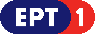 	Πρόγραμμα ΕΡΤ2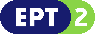 	Πρόγραμμα ΕΡΤ3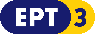 Πρόγραμμα ΕΡΤ Sports